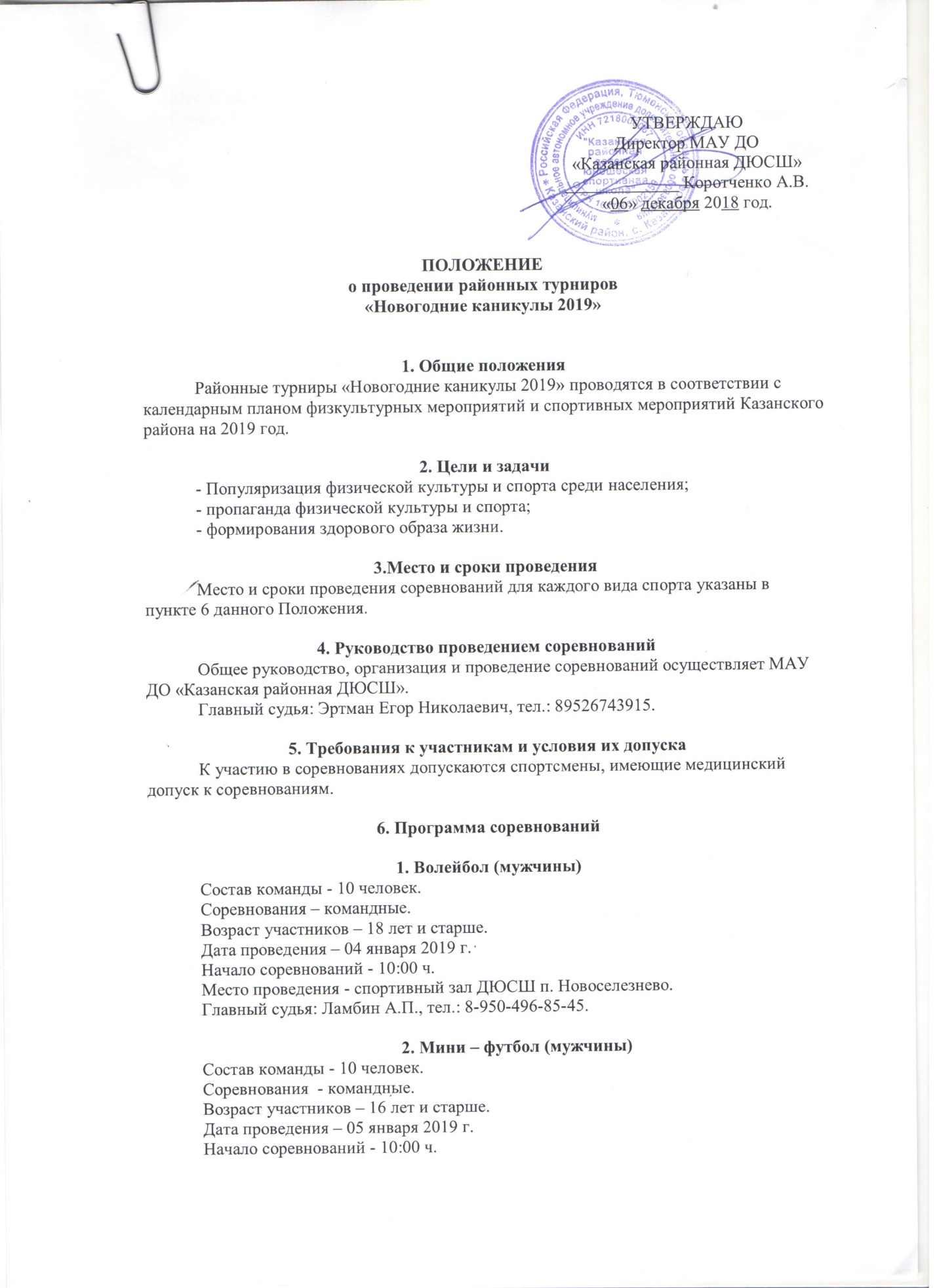 ПОЛОЖЕНИЕо проведении районных турниров«Новогодние каникулы 2019»1. Общие положенияРайонные турниры «Новогодние каникулы 2019» проводятся в соответствии с календарным планом физкультурных мероприятий и спортивных мероприятий Казанского района на 2019 год.2. Цели и задачи- Популяризация физической культуры и спорта среди населения;- пропаганда физической культуры и спорта;- формирования здорового образа жизни.3.Место и сроки проведенияМесто и сроки проведения соревнований для каждого вида спорта указаны в пункте 6 данного Положения.4. Руководство проведением соревнованийОбщее руководство, организация и проведение соревнований осуществляет МАУ ДО «Казанская районная ДЮСШ».Главный судья: Эртман Егор Николаевич, тел.: 89526743915.5. Требования к участникам и условия их допускаК участию в соревнованиях допускаются спортсмены, имеющие медицинский допуск к соревнованиям.6. Программа соревнований1. Волейбол (мужчины)Состав команды - 10 человек. Соревнования – командные.Возраст участников – 18 лет и старше.Дата проведения – 04 января 2019 г.Начало соревнований - 10:00 ч. Место проведения - спортивный зал ДЮСШ п. Новоселезнево.Главный судья: Ламбин А.П., тел.: 8-950-496-85-45.2. Мини – футбол (мужчины)Состав команды - 10 человек.Соревнования  - командные.Возраст участников – 16 лет и старше.Дата проведения – 05 января 2019 г.Начало соревнований - 10:00 ч. Место проведения - спортивный комплекс с. Казанское, ул. Больничная, 52.Главный судья: Гек А.А., тел.: 8-912-920-87-73.3. Волейбол (женщины)Состав команды - 10 человек. Соревнования – командные.Возраст участников – 16 лет и старше.Дата проведения – 06 января 2019 г.Начало соревнований - 10:00 ч. Место проведения - спортивный комплекс с. Казанское, ул. Больничная, 52.Главный судья: Тихненко Л.Ю., тел.: 8-952-675-08-06ЗаявкиЗаявка на участие в соревнованиях (Приложение № 1) подаётся в день приезда команды. Требования к заполнению заявки: заявка заполняется в печатном виде (либо собственноручно разборчивым подчерком) на фирменном бланке организации, которую представляет спортсмен или команда. Фамилия, имя и отчество заполняются полностью без сокращений. Предварительная заявка на участие подается главному судье по виду спорта не позднее, чем за три дня до начала соревнований.Команды, не заявившиеся заранее, явившиеся в день проведения соревнований без заявки, либо с заявкой без допуска медицинского работника к участию в соревнованиях не допускаются.НаграждениеПобедители и призёры соревнований награждаются денежными призами.Данное положение является официальным вызовом на соревнования.Приложение № 1ФИРМЕННЫЙ БЛАНК ОРГАНИЗАЦИИзаявкана участие в районном предновогоднем турнире  по ________________________                                                                                                                           (вид спорта)от команды _______________________________________________.                  (наименование организации, сельского поселения)УТВЕРЖДАЮДиректор МАУ ДО«Казанская районная ДЮСШ»_____________ Коротченко А.В.«06» декабря 2018 год.№ п/пФ.И.О.Дата рожденияПолДомашний адресДопуск врача1.2.3.4.5.6.7.8.9.10.Всего допущено   ___________ чел.медицинский работник ____________/______________/Руководитель организации_____________________/________________________/                                                           М.П.Представитель команды_____________________/_______________________/